Home Learning for the Easter Holidays- Year 5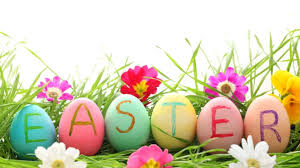 Week commencing 6th March:St Ignatius Home Learning Weekly TimetableSt Ignatius Home Learning Weekly TimetableSt Ignatius Home Learning Weekly TimetableActivityResource/AccessActivity30 minutes Daily ReadingAudio Story: The Terrible Triplets – David WalliamsIndividual reading bookshttps://www.funbrain.com/bookshttps://www.worldofdavidwalliams.com/elevenses-catch-up/Please continue to read every day with your child.You can also read some free online books.  Have a look at- funbrain.comPlease listen to this audio story with your child.Daily Spelling/PhonicsHomophones (3)https://spellingframe.co.uk/spelling-rule/53/50-Homophones-and-other-words-that-are-often-confused-3-of-5Click on spelling tiles to complete the activities throughout the week.Complete the spelling test using the section, practice/testDaily Times TablesTimes table challenge.1 – 12 times tables.https://www.timestables.co.uk/rally.html?playYou need to click on each country to complete a different times table.Daily SumdogMaths -Problem of the WeekYear 5 recap challengehttps://www.sumdog.com/user/sign_inSee Year 5 Home Learning page.https://stignatiuscatholicprimary.co.uk/key-information/online-learning/year-5-home-learningYear 5 recap challenge. – 5C vs 5QSee Maths challenge on the year group page.RE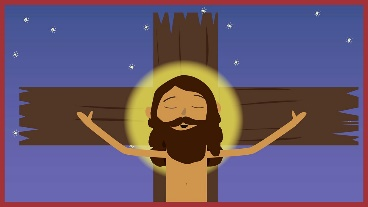 RE Home Learning PagePlease see the activities set on the RE Home Learning Page.https://stignatiuscatholicprimary.co.uk/key-information/online-learning/religious-educationPhysical Challenge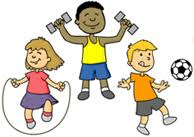 PE with Joe Wickshttps://www.youtube.com/user/thebodycoach1Create a dance to your favourite song.Have a go at some of the PE workouts that Joe Wicks has on his YouTube page.Choose a song and see if you can create a dance routine to it. Perhaps include some the various tiktok dances in there too.Creative challenge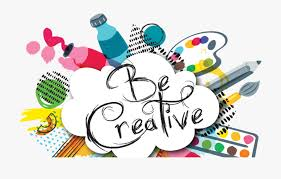 Create your own Easter bunny corner book mark.https://www.youtube.com/watch?v=U6i89RHQfDgYou will need one sheet of A4 plain paper and a black pen.Use the YouTube link to help you create the book mark.ICT Challenge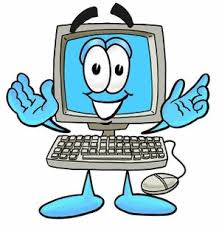 Create your own comic strip using LGFL – Super Action.https://content.lgfl.org.uk/secure/superaction/Use the arrows to choose a background, character and speech bubble and drag them in to place. Click the right arrow at the bottom of the screen next to see comic to add another frame to you own comic.Don’t forget to see your finished work.Cooking Challenge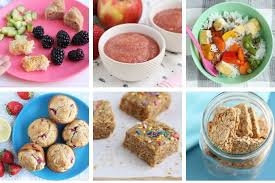 Chocolate Easter Egg Nest CakesIngredients needed:CornflakesChocolateMini eggsGolden syrup https://www.bbc.co.uk/food/recipes/eastereggnest_93841Music Challenge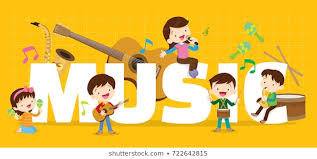 Create your own composition using the following website:https://musiclab.chromeexperiments.com/Song-Maker/Singing - Practice this lent song. https://youtu.be/HDSLWL7kmDA Experiment with the different instruments, sounds, tempos and rhythms.Use this YouTube link to learn a new song. This song is based on Lent/Easter. The words will appear on the screen. First News Quiz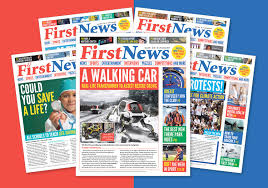 School Websitehttps://stignatiuscatholicprimary.co.uk/key-information/online-learningLook at the quiz on your year group page.See activity on year group pages!https://stignatiuscatholicprimary.co.uk/key-information/online-learning/year-5-home-learning